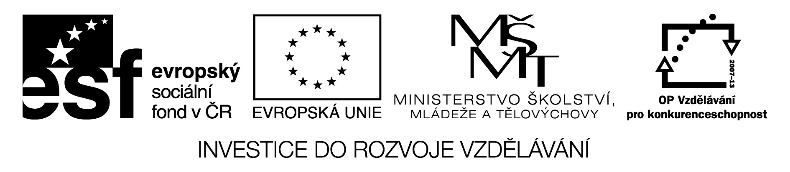 projekt HELPTECH, registrační číslo CZ.1.07/1.1.00/14.0152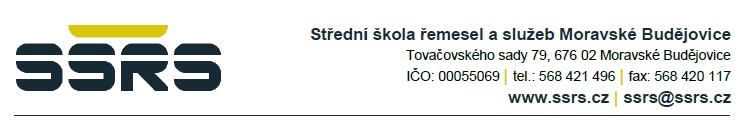 Odborná praxe ve firměTermín:                                 10.6.2019-21.6.2019Ročník:                                  2 Obor:                                     MSKód oboru:                           23-45-L/01Jméno a příjmení žáka:Počet dní:                              10Podpis žáka: Název firmy:Instruktor z firmy:Jméno a příjmení:Pracovní zařazení:Podpis: Prohlášení žáka:Prohlašuji, že jsem zprávu z odborné praxe ve firmě zpracoval na základě pravdivých údajů a se souhlasem instruktora. Osnova písemné zprávy:Název firmy, forma firmy, další údaje o firmě,organizační struktura, činnost firmy atd.Prokazatelné proškolení žáka z BOZP ve firmě- kopiepísemného  potvrzení bude přílohou této prácePopis praxe po jednotlivých dnechZhodnocení praxeprojekt HELPTECH, registrační číslo CZ.1.07/1.1.00/14.0152Odborná praxe ve firměTermín:                                 27.5.2019-21.6.2019Ročník:                                  3 Obor:                                     MSKód oboru:                           23-45-L/01Jméno a příjmení žáka:Počet dní:                              20Podpis žáka: Název firmy:Instruktor z firmy:Jméno a příjmení:Pracovní zařazení:Podpis: Prohlášení žáka:Prohlašuji, že jsem zprávu z odborné praxe ve firmě zpracoval na základě pravdivých údajů a se souhlasem instruktora. Osnova písemné zprávy:Název firmy, forma firmy, další údaje o firmě,organizační struktura, činnost firmy atd.Prokazatelné proškolení žáka z BOZP ve firmě- kopiepísemného  potvrzení bude přílohou této prácePopis praxe po jednotlivých dnechZhodnocení praxe